Об утверждении перечня муниципального имущества, свободного от прав третьих лиц (за исключением имущественных прав субъектов малого и среднего предпринимательства)       В целях поддержки малого и среднего предпринимательства и организаций, образующим инфраструктуру поддержки малого и среднего предпринимательства, в соответствии со статьей 18 Федерального закона от 24.07.2007 № 209-ФЗ «О развитии малого и среднего предпринимательства в Российской Федерации», ПОСТАНОВЛЯЮ:        1. Отменить постановление администрации сельского поселения Матвеевский сельсовет муниципального района Кушнаренковский район Республики Башкортостан от 01.06.2017 года № 30.        2. Утвердить перечень муниципального имущества, свободного от прав третьих лиц (за исключением имущественных прав субъектов малого и среднего предпринимательства), для предоставления во владение и (или) пользование на долгосрочной основе субъектам малого и среднего предпринимательства, а также для отчуждения на возмездной основе в собственность субъектов малого и среднего предпринимательства в соответствии с частью 2.1 статьи 9 Федерального закона от 22 июля 2008 года N 159-ФЗ "Об особенностях отчуждения недвижимого имущества, находящегося в государственной собственности субъектов Российской Федерации или в муниципальной собственности и арендуемого субъектами малого и среднего предпринимательства, и о внесении изменений в отдельные законодательные акты Российской Федерации"  согласно приложению.    3..Настоящее постановление разместить на официальном сайте Администрации сельского поселения Матвеевский сельсовет муниципального района Кушнаренковский район Республики Башкортостан в сети «Интернет».       4.Контроль за выполнением настоящего постановления оставляю за собой.Глава сельского поселения                                                                       Э.К.Багаутдинов                                                                                                                                                                                  Приложение к постановлению                                                                                                                                                                администрации сельского                                                                                                                                                                                                   поселения  Матвеевский  сельсовет                                                                                                                                                                                                                                                                                                                                          МР Кушнаренковский район                                                                                                                                                          №  96-1 от 21.10.2019 г.                                                                        Перечень муниципального имущества, свободного от прав третьих лиц (за исключением имущественных прав субъектов малого и среднего предпринимательства)Глава сельского поселения                                                              Э.К.БагаутдиновБАШkОРТОСТАН  РЕСПУБЛИКАһЫКУШНАРЕНКО РАЙОНЫ            МУНИЦИПАЛЬ РАЙОНЫНЫңМАТВЕЕВ  АУЫЛ СОВЕТЫ   АУЫЛ  билӘмӘһе    хакимиәте                     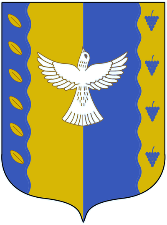                            АДМИНИСТРАЦИЯ СЕЛЬСКОГО ПОСЕЛЕНИЯ        МАТВЕЕВСКИЙ СЕЛЬСОВЕТМУНИЦИПАЛЬНОГО РАЙОНА  КУШНАРЕНКОВСКИЙ РАЙОНРЕСПУБЛИКИ БАШКОРТОСТАН               KАРАР               KАРАР               KАРАР               KАРАР               KАРАР               KАРАР   ПОСТАНОВЛЕНИЕ   ПОСТАНОВЛЕНИЕ   ПОСТАНОВЛЕНИЕ   ПОСТАНОВЛЕНИЕ   ПОСТАНОВЛЕНИЕ   ПОСТАНОВЛЕНИЕ     21        октябрь2019г.№96-121  октября2019г.№ п/пАдрес Наименование объектаТехнические характеристикиОбщая площадь, кв.м.Наличие ограничения (обременения) в виде арендыНаличие ограничения (обременения) в виде арендыНаличие ограничения (обременения) в виде аренды№ п/пАдрес Наименование объектаТехнические характеристикиОбщая площадь, кв.м.Наименование арендатораВид использования по договоруДоговор аренды1.Республика Башкортостан, Кушнаренковский район, д. Якупово, ул.Молодежная,д.3Здание клуба 1964 г. постройкиФундамент – бетонный ленточный, наружные стены – кирпичные, перекрытия железобетонные плиты, и крыша – железо139,7